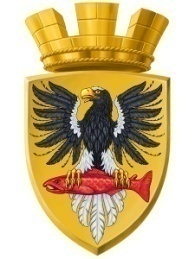 Р О С С И Й С К А Я  Ф Е Д Е Р А Ц И ЯКАМЧАТСКИЙ КРАЙП О С Т А Н О В Л Е Н И ЕАДМИНИСТРАЦИИ ЕЛИЗОВСКОГО ГОРОДСКОГО ПОСЕЛЕНИЯОт 03.08.2018 года                                                                                                                 № 1108-п         г.ЕлизовоО размещении в федеральной информационной адресной системе сведений об адресах присвоенных объектам адресации – помещениям в многоквартирном жилом доме            № 28 по ул. Нагорная в г. Елизово	Руководствуясь ч.3 ст.5 и ч.3 ст.9 Федерального закона от 28.12.2013        № 443-ФЗ «О федеральной информационной адресной системе и о внесении изменений в Федеральный закон «Об общих принципах организации местного самоуправления в Российской Федерации», ст. 14 Федерального закона от 06.10.2003 № 131-ФЗ «Об общих принципах организации местного самоуправления в РФ», Уставом Елизовского городского поселения, Приказом Минфина России от 05.11.2015 № 171н «Об утверждении Перечня элементов планировочной структуры, элементов улично-дорожной сети, элементов объектов адресации, типов зданий (сооружений), помещений, используемых в качестве реквизитов адреса, и Правил сокращенного наименования адресообразующих элементов», в целях актуализации информации в федеральной информационной адресной системе,ПОСТАНОВЛЯЮ:1. Разместить в федеральной информационной адресной системе сведения об адресах, присвоенных объектам адресации - помещениям в многоквартирном жилом доме № 28 по ул. Нагорная в г. Елизово, ранее не размещенные в государственном адресном реестре, согласно приложению к настоящему постановлению.2. Направить данное постановление в федеральную информационную адресную систему для внесения сведений установленных данным постановлением.Управлению делами администрации Елизовского городского поселения опубликовать (обнародовать) настоящее постановление в средствах массовой информации и разместить в информационно-телекоммуникационной сети «Интернет» на официальном сайте администрации Елизовского городского поселения.Контроль за исполнением настоящего постановления возложить на руководителя Управления архитектуры и градостроительства администрации Елизовского городского поселения.ВрИО Главы администрации Елизовского городского поселения                                                    Д.Б. ЩипицынПриложение к постановлению администрации Елизовского городского поселенияот 03.08.2018 № 1108-пПомещение,с кадастровым номером 41:05:0101003:2119:с кадастровым номером 41:05:0101003:2119:с кадастровым номером 41:05:0101003:2119:с кадастровым номером 41:05:0101003:2119:Россия,Камчатский край,Камчатский край,Елизовский муниципальный район,Елизовский муниципальный район,Елизовский муниципальный район,Елизовский муниципальный район,Елизовское городское поселение,Елизовское городское поселение,Елизовское городское поселение,Елизово г.,Нагорная ул.,Нагорная ул.,д. 28,кв.1.кв.1.кв.1.кв.1.кв.1.Помещение,с кадастровым номером 41:05:0101003:2120:с кадастровым номером 41:05:0101003:2120:с кадастровым номером 41:05:0101003:2120:с кадастровым номером 41:05:0101003:2120:Россия,Камчатский край,Камчатский край,Елизовский муниципальный район,Елизовский муниципальный район,Елизовский муниципальный район,Елизовский муниципальный район,Елизовское городское поселение,Елизовское городское поселение,Елизовское городское поселение,Елизово г.,Нагорная ул.,Нагорная ул.,д. 28,кв.2.кв.2.кв.2.кв.2.кв.2.Помещение,с кадастровым номером 41:05:0101003:2121:с кадастровым номером 41:05:0101003:2121:с кадастровым номером 41:05:0101003:2121:с кадастровым номером 41:05:0101003:2121:Россия,Камчатский край,Камчатский край,Елизовский муниципальный район,Елизовский муниципальный район,Елизовский муниципальный район,Елизовский муниципальный район,Елизовское городское поселение,Елизовское городское поселение,Елизовское городское поселение,Елизово г.,Нагорная ул.,Нагорная ул.,д. 28,кв.3.кв.3.кв.3.кв.3.кв.3.Помещение,с кадастровым номером 41:05:0101003:2137:с кадастровым номером 41:05:0101003:2137:с кадастровым номером 41:05:0101003:2137:с кадастровым номером 41:05:0101003:2137:Россия,Камчатский край,Камчатский край,Елизовский муниципальный район,Елизовский муниципальный район,Елизовский муниципальный район,Елизовский муниципальный район,Елизовское городское поселение,Елизовское городское поселение,Елизовское городское поселение,Елизово г.,Нагорная ул.,Нагорная ул.,д. 28,кв.4.кв.4.кв.4.кв.4.кв.4.Помещение,с кадастровым номером 41:05:0101003:2138:с кадастровым номером 41:05:0101003:2138:с кадастровым номером 41:05:0101003:2138:с кадастровым номером 41:05:0101003:2138:Россия,Камчатский край,Камчатский край,Елизовский муниципальный район,Елизовский муниципальный район,Елизовский муниципальный район,Елизовский муниципальный район,Елизовское городское поселение,Елизовское городское поселение,Елизовское городское поселение,Елизово г.,Нагорная ул.,Нагорная ул.,д. 28,кв.5.кв.5.кв.5.кв.5.кв.5.Помещение,с кадастровым номером 41:05:0101003:2139:с кадастровым номером 41:05:0101003:2139:с кадастровым номером 41:05:0101003:2139:с кадастровым номером 41:05:0101003:2139:Россия,Камчатский край,Камчатский край,Елизовский муниципальный район,Елизовский муниципальный район,Елизовский муниципальный район,Елизовский муниципальный район,Елизовское городское поселение,Елизовское городское поселение,Елизовское городское поселение,Елизово г.,Нагорная ул.,Нагорная ул.,д. 28,кв.6.кв.6.кв.6.кв.6.кв.6.Помещение,с кадастровым номером 41:05:0101003:2155:с кадастровым номером 41:05:0101003:2155:с кадастровым номером 41:05:0101003:2155:с кадастровым номером 41:05:0101003:2155:Россия,Камчатский край,Камчатский край,Елизовский муниципальный район,Елизовский муниципальный район,Елизовский муниципальный район,Елизовский муниципальный район,Елизовское городское поселение,Елизовское городское поселение,Елизовское городское поселение,Елизово г.,Нагорная ул.,Нагорная ул.,д. 28,кв.7.кв.7.кв.7.кв.7.кв.7.Помещение,с кадастровым номером 41:05:0101003:2156:с кадастровым номером 41:05:0101003:2156:с кадастровым номером 41:05:0101003:2156:с кадастровым номером 41:05:0101003:2156:Россия,Камчатский край,Камчатский край,Елизовский муниципальный район,Елизовский муниципальный район,Елизовский муниципальный район,Елизовский муниципальный район,Елизовское городское поселение,Елизовское городское поселение,Елизовское городское поселение,Елизово г.,Нагорная ул.,Нагорная ул.,д. 28,кв.8.кв.8.кв.8.кв.8.кв.8.Помещение,с кадастровым номером 41:05:0101003:2157:с кадастровым номером 41:05:0101003:2157:с кадастровым номером 41:05:0101003:2157:с кадастровым номером 41:05:0101003:2157:Россия,Камчатский край,Камчатский край,Елизовский муниципальный район,Елизовский муниципальный район,Елизовский муниципальный район,Елизовский муниципальный район,Елизовское городское поселение,Елизовское городское поселение,Елизовское городское поселение,Елизово г.,Нагорная ул.,Нагорная ул.,д. 28,кв.9.кв.9.кв.9.кв.9.кв.9.Помещение,с кадастровым номером 41:05:0101003:2173:с кадастровым номером 41:05:0101003:2173:с кадастровым номером 41:05:0101003:2173:с кадастровым номером 41:05:0101003:2173:Россия,Камчатский край,Камчатский край,Елизовский муниципальный район,Елизовский муниципальный район,Елизовский муниципальный район,Елизовский муниципальный район,Елизовское городское поселение,Елизовское городское поселение,Елизовское городское поселение,Елизово г.,Нагорная ул.,Нагорная ул.,д. 28,кв.10.кв.10.кв.10.кв.10.кв.10.Помещение,с кадастровым номером 41:05:0101003:2174:с кадастровым номером 41:05:0101003:2174:с кадастровым номером 41:05:0101003:2174:с кадастровым номером 41:05:0101003:2174:Россия,Камчатский край,Камчатский край,Елизовский муниципальный район,Елизовский муниципальный район,Елизовский муниципальный район,Елизовский муниципальный район,Елизовское городское поселение,Елизовское городское поселение,Елизовское городское поселение,Елизово г.,Нагорная ул.,Нагорная ул.,д. 28,кв.11.кв.11.кв.11.кв.11.кв.11.Помещение,с кадастровым номером 41:05:0101003:2175:с кадастровым номером 41:05:0101003:2175:с кадастровым номером 41:05:0101003:2175:с кадастровым номером 41:05:0101003:2175:Россия,Камчатский край,Камчатский край,Елизовский муниципальный район,Елизовский муниципальный район,Елизовский муниципальный район,Елизовский муниципальный район,Елизовское городское поселение,Елизовское городское поселение,Елизовское городское поселение,Елизово г.,Нагорная ул.,Нагорная ул.,д. 28,кв.12.кв.12.кв.12.кв.12.кв.12.Помещение,с кадастровым номером 41:05:0101003:2122:с кадастровым номером 41:05:0101003:2122:с кадастровым номером 41:05:0101003:2122:с кадастровым номером 41:05:0101003:2122:Россия,Камчатский край,Камчатский край,Елизовский муниципальный район,Елизовский муниципальный район,Елизовский муниципальный район,Елизовский муниципальный район,Елизовское городское поселение,Елизовское городское поселение,Елизовское городское поселение,Елизово г.,Нагорная ул.,Нагорная ул.,д. 28,кв.13.кв.13.кв.13.кв.13.кв.13.Помещение,с кадастровым номером 41:05:0101003:2123:с кадастровым номером 41:05:0101003:2123:с кадастровым номером 41:05:0101003:2123:с кадастровым номером 41:05:0101003:2123:Россия,Камчатский край,Камчатский край,Елизовский муниципальный район,Елизовский муниципальный район,Елизовский муниципальный район,Елизовский муниципальный район,Елизовское городское поселение,Елизовское городское поселение,Елизовское городское поселение,Елизово г.,Нагорная ул.,Нагорная ул.,д. 28,кв.14.кв.14.кв.14.кв.14.кв.14.Помещение,с кадастровым номером 41:05:0101003:2124:с кадастровым номером 41:05:0101003:2124:с кадастровым номером 41:05:0101003:2124:с кадастровым номером 41:05:0101003:2124:Россия,Камчатский край,Камчатский край,Елизовский муниципальный район,Елизовский муниципальный район,Елизовский муниципальный район,Елизовский муниципальный район,Елизовское городское поселение,Елизовское городское поселение,Елизовское городское поселение,Елизово г.,Нагорная ул.,Нагорная ул.,д. 28,кв.15.кв.15.кв.15.кв.15.кв.15.Помещение,с кадастровым номером 41:05:0101003:2140:с кадастровым номером 41:05:0101003:2140:с кадастровым номером 41:05:0101003:2140:с кадастровым номером 41:05:0101003:2140:Россия,Камчатский край,Камчатский край,Елизовский муниципальный район,Елизовский муниципальный район,Елизовский муниципальный район,Елизовский муниципальный район,Елизовское городское поселение,Елизовское городское поселение,Елизовское городское поселение,Елизово г.,Нагорная ул.,Нагорная ул.,д. 28,кв.16.кв.16.кв.16.кв.16.кв.16.Помещение,с кадастровым номером 41:05:0101003:2141:с кадастровым номером 41:05:0101003:2141:с кадастровым номером 41:05:0101003:2141:с кадастровым номером 41:05:0101003:2141:Россия,Камчатский край,Камчатский край,Елизовский муниципальный район,Елизовский муниципальный район,Елизовский муниципальный район,Елизовский муниципальный район,Елизовское городское поселение,Елизовское городское поселение,Елизовское городское поселение,Елизово г.,Нагорная ул.,Нагорная ул.,д. 28,кв.17.кв.17.кв.17.кв.17.кв.17.Помещение,с кадастровым номером 41:05:0101003:2142:с кадастровым номером 41:05:0101003:2142:с кадастровым номером 41:05:0101003:2142:с кадастровым номером 41:05:0101003:2142:Россия,Камчатский край,Камчатский край,Елизовский муниципальный район,Елизовский муниципальный район,Елизовский муниципальный район,Елизовский муниципальный район,Елизовское городское поселение,Елизовское городское поселение,Елизовское городское поселение,Елизово г.,Нагорная ул.,Нагорная ул.,д. 28,кв.18.кв.18.кв.18.кв.18.кв.18.Помещение,с кадастровым номером 41:05:0101003:2158:с кадастровым номером 41:05:0101003:2158:с кадастровым номером 41:05:0101003:2158:с кадастровым номером 41:05:0101003:2158:Россия,Камчатский край,Камчатский край,Елизовский муниципальный район,Елизовский муниципальный район,Елизовский муниципальный район,Елизовский муниципальный район,Елизовское городское поселение,Елизовское городское поселение,Елизовское городское поселение,Елизово г.,Нагорная ул.,Нагорная ул.,д. 28,кв.19.кв.19.кв.19.кв.19.кв.19.Помещение,с кадастровым номером 41:05:0101003:2159:с кадастровым номером 41:05:0101003:2159:с кадастровым номером 41:05:0101003:2159:с кадастровым номером 41:05:0101003:2159:Россия,Камчатский край,Камчатский край,Елизовский муниципальный район,Елизовский муниципальный район,Елизовский муниципальный район,Елизовский муниципальный район,Елизовское городское поселение,Елизовское городское поселение,Елизовское городское поселение,Елизово г.,Нагорная ул.,Нагорная ул.,д. 28,кв.20.кв.20.кв.20.кв.20.кв.20.Помещение,с кадастровым номером 41:05:0101003:2160:с кадастровым номером 41:05:0101003:2160:с кадастровым номером 41:05:0101003:2160:с кадастровым номером 41:05:0101003:2160:Россия,Камчатский край,Камчатский край,Елизовский муниципальный район,Елизовский муниципальный район,Елизовский муниципальный район,Елизовский муниципальный район,Елизовское городское поселение,Елизовское городское поселение,Елизовское городское поселение,Елизово г.,Нагорная ул.,Нагорная ул.,д. 28,кв.21.кв.21.кв.21.кв.21.кв.21.Помещение,с кадастровым номером 41:05:0101003:2176:с кадастровым номером 41:05:0101003:2176:с кадастровым номером 41:05:0101003:2176:с кадастровым номером 41:05:0101003:2176:Россия,Камчатский край,Камчатский край,Елизовский муниципальный район,Елизовский муниципальный район,Елизовский муниципальный район,Елизовский муниципальный район,Елизовское городское поселение,Елизовское городское поселение,Елизовское городское поселение,Елизово г.,Нагорная ул.,Нагорная ул.,д. 28,кв.22.кв.22.кв.22.кв.22.кв.22.Помещение,с кадастровым номером 41:05:0101003:2177:с кадастровым номером 41:05:0101003:2177:с кадастровым номером 41:05:0101003:2177:с кадастровым номером 41:05:0101003:2177:Россия,Камчатский край,Камчатский край,Елизовский муниципальный район,Елизовский муниципальный район,Елизовский муниципальный район,Елизовский муниципальный район,Елизовское городское поселение,Елизовское городское поселение,Елизовское городское поселение,Елизово г.,Нагорная ул.,Нагорная ул.,д. 28,кв.23.кв.23.кв.23.кв.23.кв.23.Помещение,с кадастровым номером 41:05:0101003:2178:с кадастровым номером 41:05:0101003:2178:с кадастровым номером 41:05:0101003:2178:с кадастровым номером 41:05:0101003:2178:Россия,Камчатский край,Камчатский край,Елизовский муниципальный район,Елизовский муниципальный район,Елизовский муниципальный район,Елизовский муниципальный район,Елизовское городское поселение,Елизовское городское поселение,Елизовское городское поселение,Елизово г.,Нагорная ул.,Нагорная ул.,д. 28,кв.24.кв.24.кв.24.кв.24.кв.24.Помещение,с кадастровым номером 41:05:0101003:2125:с кадастровым номером 41:05:0101003:2125:с кадастровым номером 41:05:0101003:2125:с кадастровым номером 41:05:0101003:2125:Россия,Камчатский край,Камчатский край,Елизовский муниципальный район,Елизовский муниципальный район,Елизовский муниципальный район,Елизовский муниципальный район,Елизовское городское поселение,Елизовское городское поселение,Елизовское городское поселение,Елизово г.,Нагорная ул.,Нагорная ул.,д. 28,кв.25.кв.25.кв.25.кв.25.кв.25.Помещение,с кадастровым номером 41:05:0101003:2126:с кадастровым номером 41:05:0101003:2126:с кадастровым номером 41:05:0101003:2126:с кадастровым номером 41:05:0101003:2126:Россия,Камчатский край,Камчатский край,Елизовский муниципальный район,Елизовский муниципальный район,Елизовский муниципальный район,Елизовский муниципальный район,Елизовское городское поселение,Елизовское городское поселение,Елизовское городское поселение,Елизово г.,Нагорная ул.,Нагорная ул.,д. 28,кв.26.кв.26.кв.26.кв.26.кв.26.Помещение,с кадастровым номером 41:05:0101003:2127:с кадастровым номером 41:05:0101003:2127:с кадастровым номером 41:05:0101003:2127:с кадастровым номером 41:05:0101003:2127:Россия,Камчатский край,Камчатский край,Елизовский муниципальный район,Елизовский муниципальный район,Елизовский муниципальный район,Елизовский муниципальный район,Елизовское городское поселение,Елизовское городское поселение,Елизовское городское поселение,Елизово г.,Нагорная ул.,Нагорная ул.,д. 28,кв.27.кв.27.кв.27.кв.27.кв.27.Помещение,с кадастровым номером 41:05:0101003:2143:с кадастровым номером 41:05:0101003:2143:с кадастровым номером 41:05:0101003:2143:с кадастровым номером 41:05:0101003:2143:Россия,Камчатский край,Камчатский край,Елизовский муниципальный район,Елизовский муниципальный район,Елизовский муниципальный район,Елизовский муниципальный район,Елизовское городское поселение,Елизовское городское поселение,Елизовское городское поселение,Елизово г.,Нагорная ул.,Нагорная ул.,д. 28,кв.28.кв.28.кв.28.кв.28.кв.28.Помещение,с кадастровым номером 41:05:0101003:2144:с кадастровым номером 41:05:0101003:2144:с кадастровым номером 41:05:0101003:2144:с кадастровым номером 41:05:0101003:2144:Россия,Камчатский край,Камчатский край,Елизовский муниципальный район,Елизовский муниципальный район,Елизовский муниципальный район,Елизовский муниципальный район,Елизовское городское поселение,Елизовское городское поселение,Елизовское городское поселение,Елизово г.,Нагорная ул.,Нагорная ул.,д. 28,кв.29.кв.29.кв.29.кв.29.кв.29.Помещение,с кадастровым номером 41:05:0101003:2145:с кадастровым номером 41:05:0101003:2145:с кадастровым номером 41:05:0101003:2145:с кадастровым номером 41:05:0101003:2145:Россия,Камчатский край,Камчатский край,Елизовский муниципальный район,Елизовский муниципальный район,Елизовский муниципальный район,Елизовский муниципальный район,Елизовское городское поселение,Елизовское городское поселение,Елизовское городское поселение,Елизово г.,Нагорная ул.,Нагорная ул.,д. 28,кв.30.кв.30.кв.30.кв.30.кв.30.Помещение,с кадастровым номером 41:05:0101003:2161:с кадастровым номером 41:05:0101003:2161:с кадастровым номером 41:05:0101003:2161:с кадастровым номером 41:05:0101003:2161:Россия,Камчатский край,Камчатский край,Елизовский муниципальный район,Елизовский муниципальный район,Елизовский муниципальный район,Елизовский муниципальный район,Елизовское городское поселение,Елизовское городское поселение,Елизовское городское поселение,Елизово г.,Нагорная ул.,Нагорная ул.,д. 28,кв.31.кв.31.кв.31.кв.31.кв.31.Помещение,с кадастровым номером 41:05:0101003:2162:с кадастровым номером 41:05:0101003:2162:с кадастровым номером 41:05:0101003:2162:с кадастровым номером 41:05:0101003:2162:Россия,Камчатский край,Камчатский край,Елизовский муниципальный район,Елизовский муниципальный район,Елизовский муниципальный район,Елизовский муниципальный район,Елизовское городское поселение,Елизовское городское поселение,Елизовское городское поселение,Елизово г.,Нагорная ул.,Нагорная ул.,д. 28,кв.32.кв.32.кв.32.кв.32.кв.32.Помещение,с кадастровым номером 41:05:0101003:2163:с кадастровым номером 41:05:0101003:2163:с кадастровым номером 41:05:0101003:2163:с кадастровым номером 41:05:0101003:2163:Россия,Камчатский край,Камчатский край,Елизовский муниципальный район,Елизовский муниципальный район,Елизовский муниципальный район,Елизовский муниципальный район,Елизовское городское поселение,Елизовское городское поселение,Елизовское городское поселение,Елизово г.,Нагорная ул.,Нагорная ул.,д. 28,кв.33.кв.33.кв.33.кв.33.кв.33.Помещение,с кадастровым номером 41:05:0101003:2179:с кадастровым номером 41:05:0101003:2179:с кадастровым номером 41:05:0101003:2179:с кадастровым номером 41:05:0101003:2179:Россия,Камчатский край,Камчатский край,Елизовский муниципальный район,Елизовский муниципальный район,Елизовский муниципальный район,Елизовский муниципальный район,Елизовское городское поселение,Елизовское городское поселение,Елизовское городское поселение,Елизово г.,Нагорная ул.,Нагорная ул.,д. 28,кв.34.кв.34.кв.34.кв.34.кв.34.Помещение,с кадастровым номером 41:05:0101003:2180:с кадастровым номером 41:05:0101003:2180:с кадастровым номером 41:05:0101003:2180:с кадастровым номером 41:05:0101003:2180:Россия,Камчатский край,Камчатский край,Елизовский муниципальный район,Елизовский муниципальный район,Елизовский муниципальный район,Елизовский муниципальный район,Елизовское городское поселение,Елизовское городское поселение,Елизовское городское поселение,Елизово г.,Нагорная ул.,Нагорная ул.,д. 28,кв.35.кв.35.кв.35.кв.35.кв.35.Помещение,с кадастровым номером 41:05:0101003:2181:с кадастровым номером 41:05:0101003:2181:с кадастровым номером 41:05:0101003:2181:с кадастровым номером 41:05:0101003:2181:Россия,Камчатский край,Камчатский край,Елизовский муниципальный район,Елизовский муниципальный район,Елизовский муниципальный район,Елизовский муниципальный район,Елизовское городское поселение,Елизовское городское поселение,Елизовское городское поселение,Елизово г.,Нагорная ул.,Нагорная ул.,д. 28,кв.36.кв.36.кв.36.кв.36.кв.36.Помещение,с кадастровым номером 41:05:0101003:2128:с кадастровым номером 41:05:0101003:2128:с кадастровым номером 41:05:0101003:2128:с кадастровым номером 41:05:0101003:2128:Россия,Камчатский край,Камчатский край,Елизовский муниципальный район,Елизовский муниципальный район,Елизовский муниципальный район,Елизовский муниципальный район,Елизовское городское поселение,Елизовское городское поселение,Елизовское городское поселение,Елизово г.,Нагорная ул.,Нагорная ул.,д. 28,кв.37.кв.37.кв.37.кв.37.кв.37.Помещение,с кадастровым номером 41:05:0101003:2129:с кадастровым номером 41:05:0101003:2129:с кадастровым номером 41:05:0101003:2129:с кадастровым номером 41:05:0101003:2129:Россия,Камчатский край,Камчатский край,Елизовский муниципальный район,Елизовский муниципальный район,Елизовский муниципальный район,Елизовский муниципальный район,Елизовское городское поселение,Елизовское городское поселение,Елизовское городское поселение,Елизово г.,Нагорная ул.,Нагорная ул.,д. 28,кв.38.кв.38.кв.38.кв.38.кв.38.Помещение,с кадастровым номером 41:05:0101003:2130:с кадастровым номером 41:05:0101003:2130:с кадастровым номером 41:05:0101003:2130:с кадастровым номером 41:05:0101003:2130:Россия,Камчатский край,Камчатский край,Елизовский муниципальный район,Елизовский муниципальный район,Елизовский муниципальный район,Елизовский муниципальный район,Елизовское городское поселение,Елизовское городское поселение,Елизовское городское поселение,Елизово г.,Нагорная ул.,Нагорная ул.,д. 28,кв.39.кв.39.кв.39.кв.39.кв.39.Помещение,с кадастровым номером 41:05:0101003:2146:с кадастровым номером 41:05:0101003:2146:с кадастровым номером 41:05:0101003:2146:с кадастровым номером 41:05:0101003:2146:Россия,Камчатский край,Камчатский край,Елизовский муниципальный район,Елизовский муниципальный район,Елизовский муниципальный район,Елизовский муниципальный район,Елизовское городское поселение,Елизовское городское поселение,Елизовское городское поселение,Елизово г.,Нагорная ул.,Нагорная ул.,д. 28,кв.40.кв.40.кв.40.кв.40.кв.40.Помещение,с кадастровым номером 41:05:0101003:2147:с кадастровым номером 41:05:0101003:2147:с кадастровым номером 41:05:0101003:2147:с кадастровым номером 41:05:0101003:2147:Россия,Камчатский край,Камчатский край,Елизовский муниципальный район,Елизовский муниципальный район,Елизовский муниципальный район,Елизовский муниципальный район,Елизовское городское поселение,Елизовское городское поселение,Елизовское городское поселение,Елизово г.,Нагорная ул.,Нагорная ул.,д. 28,кв.41.кв.41.кв.41.кв.41.кв.41.Помещение,с кадастровым номером 41:05:0101003:2148:с кадастровым номером 41:05:0101003:2148:с кадастровым номером 41:05:0101003:2148:с кадастровым номером 41:05:0101003:2148:Россия,Камчатский край,Камчатский край,Елизовский муниципальный район,Елизовский муниципальный район,Елизовский муниципальный район,Елизовский муниципальный район,Елизовское городское поселение,Елизовское городское поселение,Елизовское городское поселение,Елизово г.,Нагорная ул.,Нагорная ул.,д. 28,кв.42.кв.42.кв.42.кв.42.кв.42.Помещение,с кадастровым номером 41:05:0101003:2164:с кадастровым номером 41:05:0101003:2164:с кадастровым номером 41:05:0101003:2164:с кадастровым номером 41:05:0101003:2164:Россия,Камчатский край,Камчатский край,Елизовский муниципальный район,Елизовский муниципальный район,Елизовский муниципальный район,Елизовский муниципальный район,Елизовское городское поселение,Елизовское городское поселение,Елизовское городское поселение,Елизово г.,Нагорная ул.,Нагорная ул.,д. 28,кв.43.кв.43.кв.43.кв.43.кв.43.Помещение,с кадастровым номером 41:05:0101003:2165:с кадастровым номером 41:05:0101003:2165:с кадастровым номером 41:05:0101003:2165:с кадастровым номером 41:05:0101003:2165:Россия,Камчатский край,Камчатский край,Елизовский муниципальный район,Елизовский муниципальный район,Елизовский муниципальный район,Елизовский муниципальный район,Елизовское городское поселение,Елизовское городское поселение,Елизовское городское поселение,Елизово г.,Нагорная ул.,Нагорная ул.,д. 28,кв.44.кв.44.кв.44.кв.44.кв.44.Помещение,с кадастровым номером 41:05:0101003:2166:с кадастровым номером 41:05:0101003:2166:с кадастровым номером 41:05:0101003:2166:с кадастровым номером 41:05:0101003:2166:Россия,Камчатский край,Камчатский край,Елизовский муниципальный район,Елизовский муниципальный район,Елизовский муниципальный район,Елизовский муниципальный район,Елизовское городское поселение,Елизовское городское поселение,Елизовское городское поселение,Елизово г.,Нагорная ул.,Нагорная ул.,д. 28,кв.45.кв.45.кв.45.кв.45.кв.45.Помещение,с кадастровым номером 41:05:0101003:2182:с кадастровым номером 41:05:0101003:2182:с кадастровым номером 41:05:0101003:2182:с кадастровым номером 41:05:0101003:2182:Россия,Камчатский край,Камчатский край,Елизовский муниципальный район,Елизовский муниципальный район,Елизовский муниципальный район,Елизовский муниципальный район,Елизовское городское поселение,Елизовское городское поселение,Елизовское городское поселение,Елизово г.,Нагорная ул.,Нагорная ул.,д. 28,кв.46.кв.46.кв.46.кв.46.кв.46.Помещение,с кадастровым номером 41:05:0101003:2183:с кадастровым номером 41:05:0101003:2183:с кадастровым номером 41:05:0101003:2183:с кадастровым номером 41:05:0101003:2183:Россия,Камчатский край,Камчатский край,Елизовский муниципальный район,Елизовский муниципальный район,Елизовский муниципальный район,Елизовский муниципальный район,Елизовское городское поселение,Елизовское городское поселение,Елизовское городское поселение,Елизово г.,Нагорная ул.,Нагорная ул.,д. 28,кв.47.кв.47.кв.47.кв.47.кв.47.Помещение,с кадастровым номером 41:05:0101003:2184:с кадастровым номером 41:05:0101003:2184:с кадастровым номером 41:05:0101003:2184:с кадастровым номером 41:05:0101003:2184:Россия,Камчатский край,Камчатский край,Елизовский муниципальный район,Елизовский муниципальный район,Елизовский муниципальный район,Елизовский муниципальный район,Елизовское городское поселение,Елизовское городское поселение,Елизовское городское поселение,Елизово г.,Нагорная ул.,Нагорная ул.,д. 28,кв.48.кв.48.кв.48.кв.48.кв.48.Помещение,с кадастровым номером 41:05:0101003:2131:с кадастровым номером 41:05:0101003:2131:с кадастровым номером 41:05:0101003:2131:с кадастровым номером 41:05:0101003:2131:Россия,Камчатский край,Камчатский край,Елизовский муниципальный район,Елизовский муниципальный район,Елизовский муниципальный район,Елизовский муниципальный район,Елизовское городское поселение,Елизовское городское поселение,Елизовское городское поселение,Елизово г.,Нагорная ул.,Нагорная ул.,д. 28,кв.49.кв.49.кв.49.кв.49.кв.49.Помещение,с кадастровым номером 41:05:0101003:2132:с кадастровым номером 41:05:0101003:2132:с кадастровым номером 41:05:0101003:2132:с кадастровым номером 41:05:0101003:2132:Россия,Камчатский край,Камчатский край,Елизовский муниципальный район,Елизовский муниципальный район,Елизовский муниципальный район,Елизовский муниципальный район,Елизовское городское поселение,Елизовское городское поселение,Елизовское городское поселение,Елизово г.,Нагорная ул.,Нагорная ул.,д. 28,кв.50.кв.50.кв.50.кв.50.кв.50.Помещение,с кадастровым номером 41:05:0101003:2133:с кадастровым номером 41:05:0101003:2133:с кадастровым номером 41:05:0101003:2133:с кадастровым номером 41:05:0101003:2133:Россия,Камчатский край,Камчатский край,Елизовский муниципальный район,Елизовский муниципальный район,Елизовский муниципальный район,Елизовский муниципальный район,Елизовское городское поселение,Елизовское городское поселение,Елизовское городское поселение,Елизово г.,Нагорная ул.,Нагорная ул.,д. 28,кв.51.кв.51.кв.51.кв.51.кв.51.Помещение,с кадастровым номером 41:05:0101003:2149:с кадастровым номером 41:05:0101003:2149:с кадастровым номером 41:05:0101003:2149:с кадастровым номером 41:05:0101003:2149:Россия,Камчатский край,Камчатский край,Елизовский муниципальный район,Елизовский муниципальный район,Елизовский муниципальный район,Елизовский муниципальный район,Елизовское городское поселение,Елизовское городское поселение,Елизовское городское поселение,Елизово г.,Нагорная ул.,Нагорная ул.,д. 28,кв.52.кв.52.кв.52.кв.52.кв.52.Помещение,с кадастровым номером 41:05:0101003:2150:с кадастровым номером 41:05:0101003:2150:с кадастровым номером 41:05:0101003:2150:с кадастровым номером 41:05:0101003:2150:Россия,Камчатский край,Камчатский край,Елизовский муниципальный район,Елизовский муниципальный район,Елизовский муниципальный район,Елизовский муниципальный район,Елизовское городское поселение,Елизовское городское поселение,Елизовское городское поселение,Елизово г.,Нагорная ул.,Нагорная ул.,д. 28,кв.53.кв.53.кв.53.кв.53.кв.53.Помещение,с кадастровым номером 41:05:0101003:2151:с кадастровым номером 41:05:0101003:2151:с кадастровым номером 41:05:0101003:2151:с кадастровым номером 41:05:0101003:2151:Россия,Камчатский край,Камчатский край,Елизовский муниципальный район,Елизовский муниципальный район,Елизовский муниципальный район,Елизовский муниципальный район,Елизовское городское поселение,Елизовское городское поселение,Елизовское городское поселение,Елизово г.,Нагорная ул.,Нагорная ул.,д. 28,кв.54.кв.54.кв.54.кв.54.кв.54.Помещение,с кадастровым номером 41:05:0101003:2167:с кадастровым номером 41:05:0101003:2167:с кадастровым номером 41:05:0101003:2167:с кадастровым номером 41:05:0101003:2167:Россия,Камчатский край,Камчатский край,Елизовский муниципальный район,Елизовский муниципальный район,Елизовский муниципальный район,Елизовский муниципальный район,Елизовское городское поселение,Елизовское городское поселение,Елизовское городское поселение,Елизово г.,Нагорная ул.,Нагорная ул.,д. 28,кв.55.кв.55.кв.55.кв.55.кв.55.Помещение,с кадастровым номером 41:05:0101003:2168:с кадастровым номером 41:05:0101003:2168:с кадастровым номером 41:05:0101003:2168:с кадастровым номером 41:05:0101003:2168:Россия,Камчатский край,Камчатский край,Елизовский муниципальный район,Елизовский муниципальный район,Елизовский муниципальный район,Елизовский муниципальный район,Елизовское городское поселение,Елизовское городское поселение,Елизовское городское поселение,Елизово г.,Нагорная ул.,Нагорная ул.,д. 28,кв.56.кв.56.кв.56.кв.56.кв.56.Помещение,с кадастровым номером 41:05:0101003:2169:с кадастровым номером 41:05:0101003:2169:с кадастровым номером 41:05:0101003:2169:с кадастровым номером 41:05:0101003:2169:Россия,Камчатский край,Камчатский край,Елизовский муниципальный район,Елизовский муниципальный район,Елизовский муниципальный район,Елизовский муниципальный район,Елизовское городское поселение,Елизовское городское поселение,Елизовское городское поселение,Елизово г.,Нагорная ул.,Нагорная ул.,д. 28,кв.57.кв.57.кв.57.кв.57.кв.57.Помещение,с кадастровым номером 41:05:0101003:2185:с кадастровым номером 41:05:0101003:2185:с кадастровым номером 41:05:0101003:2185:с кадастровым номером 41:05:0101003:2185:Россия,Камчатский край,Камчатский край,Елизовский муниципальный район,Елизовский муниципальный район,Елизовский муниципальный район,Елизовский муниципальный район,Елизовское городское поселение,Елизовское городское поселение,Елизовское городское поселение,Елизово г.,Нагорная ул.,Нагорная ул.,д. 28,кв.58.кв.58.кв.58.кв.58.кв.58.Помещение,с кадастровым номером 41:05:0101003:2186:с кадастровым номером 41:05:0101003:2186:с кадастровым номером 41:05:0101003:2186:с кадастровым номером 41:05:0101003:2186:Россия,Камчатский край,Камчатский край,Елизовский муниципальный район,Елизовский муниципальный район,Елизовский муниципальный район,Елизовский муниципальный район,Елизовское городское поселение,Елизовское городское поселение,Елизовское городское поселение,Елизово г.,Нагорная ул.,Нагорная ул.,д. 28,кв.59.кв.59.кв.59.кв.59.кв.59.Помещение,с кадастровым номером 41:05:0101003:2187:с кадастровым номером 41:05:0101003:2187:с кадастровым номером 41:05:0101003:2187:с кадастровым номером 41:05:0101003:2187:Россия,Камчатский край,Камчатский край,Елизовский муниципальный район,Елизовский муниципальный район,Елизовский муниципальный район,Елизовский муниципальный район,Елизовское городское поселение,Елизовское городское поселение,Елизовское городское поселение,Елизово г.,Нагорная ул.,Нагорная ул.,д. 28,кв.60.кв.60.кв.60.кв.60.кв.60.Помещение,с кадастровым номером 41:05:0101003:2134:с кадастровым номером 41:05:0101003:2134:с кадастровым номером 41:05:0101003:2134:с кадастровым номером 41:05:0101003:2134:Россия,Камчатский край,Камчатский край,Елизовский муниципальный район,Елизовский муниципальный район,Елизовский муниципальный район,Елизовский муниципальный район,Елизовское городское поселение,Елизовское городское поселение,Елизовское городское поселение,Елизово г.,Нагорная ул.,Нагорная ул.,д. 28,кв.61.кв.61.кв.61.кв.61.кв.61.Помещение,с кадастровым номером 41:05:0101003:2135:с кадастровым номером 41:05:0101003:2135:с кадастровым номером 41:05:0101003:2135:с кадастровым номером 41:05:0101003:2135:Россия,Камчатский край,Камчатский край,Елизовский муниципальный район,Елизовский муниципальный район,Елизовский муниципальный район,Елизовский муниципальный район,Елизовское городское поселение,Елизовское городское поселение,Елизовское городское поселение,Елизово г.,Нагорная ул.,Нагорная ул.,д. 28,кв.62.кв.62.кв.62.кв.62.кв.62.Помещение,с кадастровым номером 41:05:0101003:2136:с кадастровым номером 41:05:0101003:2136:с кадастровым номером 41:05:0101003:2136:с кадастровым номером 41:05:0101003:2136:Россия,Камчатский край,Камчатский край,Елизовский муниципальный район,Елизовский муниципальный район,Елизовский муниципальный район,Елизовский муниципальный район,Елизовское городское поселение,Елизовское городское поселение,Елизовское городское поселение,Елизово г.,Нагорная ул.,Нагорная ул.,д. 28,кв.63.кв.63.кв.63.кв.63.кв.63.Помещение,с кадастровым номером 41:05:0101003:2152:с кадастровым номером 41:05:0101003:2152:с кадастровым номером 41:05:0101003:2152:с кадастровым номером 41:05:0101003:2152:Россия,Камчатский край,Камчатский край,Елизовский муниципальный район,Елизовский муниципальный район,Елизовский муниципальный район,Елизовский муниципальный район,Елизовское городское поселение,Елизовское городское поселение,Елизовское городское поселение,Елизово г.,Нагорная ул.,Нагорная ул.,д. 28,кв.64.кв.64.кв.64.кв.64.кв.64.Помещение,с кадастровым номером 41:05:0101003:2153:с кадастровым номером 41:05:0101003:2153:с кадастровым номером 41:05:0101003:2153:с кадастровым номером 41:05:0101003:2153:Россия,Камчатский край,Камчатский край,Елизовский муниципальный район,Елизовский муниципальный район,Елизовский муниципальный район,Елизовский муниципальный район,Елизовское городское поселение,Елизовское городское поселение,Елизовское городское поселение,Елизово г.,Нагорная ул.,Нагорная ул.,д. 28,кв.65.кв.65.кв.65.кв.65.кв.65.Помещение,с кадастровым номером 41:05:0101003:2154:с кадастровым номером 41:05:0101003:2154:с кадастровым номером 41:05:0101003:2154:с кадастровым номером 41:05:0101003:2154:Россия,Камчатский край,Камчатский край,Елизовский муниципальный район,Елизовский муниципальный район,Елизовский муниципальный район,Елизовский муниципальный район,Елизовское городское поселение,Елизовское городское поселение,Елизовское городское поселение,Елизово г.,Нагорная ул.,Нагорная ул.,д. 28,кв.66.кв.66.кв.66.кв.66.кв.66.Помещение,с кадастровым номером 41:05:0101003:2170:с кадастровым номером 41:05:0101003:2170:с кадастровым номером 41:05:0101003:2170:с кадастровым номером 41:05:0101003:2170:Россия,Камчатский край,Камчатский край,Елизовский муниципальный район,Елизовский муниципальный район,Елизовский муниципальный район,Елизовский муниципальный район,Елизовское городское поселение,Елизовское городское поселение,Елизовское городское поселение,Елизово г.,Нагорная ул.,Нагорная ул.,д. 28,кв.67.кв.67.кв.67.кв.67.кв.67.Помещение,с кадастровым номером 41:05:0101003:2171:с кадастровым номером 41:05:0101003:2171:с кадастровым номером 41:05:0101003:2171:с кадастровым номером 41:05:0101003:2171:Россия,Камчатский край,Камчатский край,Елизовский муниципальный район,Елизовский муниципальный район,Елизовский муниципальный район,Елизовский муниципальный район,Елизовское городское поселение,Елизовское городское поселение,Елизовское городское поселение,Елизово г.,Нагорная ул.,Нагорная ул.,д. 28,кв.68.кв.68.кв.68.кв.68.кв.68.Помещение,с кадастровым номером 41:05:0101003:2172:с кадастровым номером 41:05:0101003:2172:с кадастровым номером 41:05:0101003:2172:с кадастровым номером 41:05:0101003:2172:Россия,Камчатский край,Камчатский край,Елизовский муниципальный район,Елизовский муниципальный район,Елизовский муниципальный район,Елизовский муниципальный район,Елизовское городское поселение,Елизовское городское поселение,Елизовское городское поселение,Елизово г.,Нагорная ул.,Нагорная ул.,д. 28,кв.69.кв.69.кв.69.кв.69.кв.69.Помещение,с кадастровым номером 41:05:0101003:2188:с кадастровым номером 41:05:0101003:2188:с кадастровым номером 41:05:0101003:2188:с кадастровым номером 41:05:0101003:2188:Россия,Камчатский край,Камчатский край,Елизовский муниципальный район,Елизовский муниципальный район,Елизовский муниципальный район,Елизовский муниципальный район,Елизовское городское поселение,Елизовское городское поселение,Елизовское городское поселение,Елизово г.,Нагорная ул.,Нагорная ул.,д. 28,кв.70.кв.70.кв.70.кв.70.кв.70.Помещение,с кадастровым номером 41:05:0101003:2189:с кадастровым номером 41:05:0101003:2189:с кадастровым номером 41:05:0101003:2189:с кадастровым номером 41:05:0101003:2189:Россия,Камчатский край,Камчатский край,Елизовский муниципальный район,Елизовский муниципальный район,Елизовский муниципальный район,Елизовский муниципальный район,Елизовское городское поселение,Елизовское городское поселение,Елизовское городское поселение,Елизово г.,Нагорная ул.,Нагорная ул.,д. 28,кв.71.кв.71.кв.71.кв.71.кв.71.Помещение,с кадастровым номером 41:05:0101003:2190:с кадастровым номером 41:05:0101003:2190:с кадастровым номером 41:05:0101003:2190:с кадастровым номером 41:05:0101003:2190:Россия,Камчатский край,Камчатский край,Елизовский муниципальный район,Елизовский муниципальный район,Елизовский муниципальный район,Елизовский муниципальный район,Елизовское городское поселение,Елизовское городское поселение,Елизовское городское поселение,Елизово г.,Нагорная ул.,Нагорная ул.,д. 28,кв.72.кв.72.кв.72.кв.72.кв.72.